Lampiran 1. Profil Sekolah Profil SekolahProfil Sekolah SD Negeri 101893 Bangun Rejo, Kecamatan Tanjung Morawa, Kabupaten Deli Serdang.Tabel 4.1 Profil SekolahLampiran 2. Lembar ObservasiLampiran 3. Dokumentasi 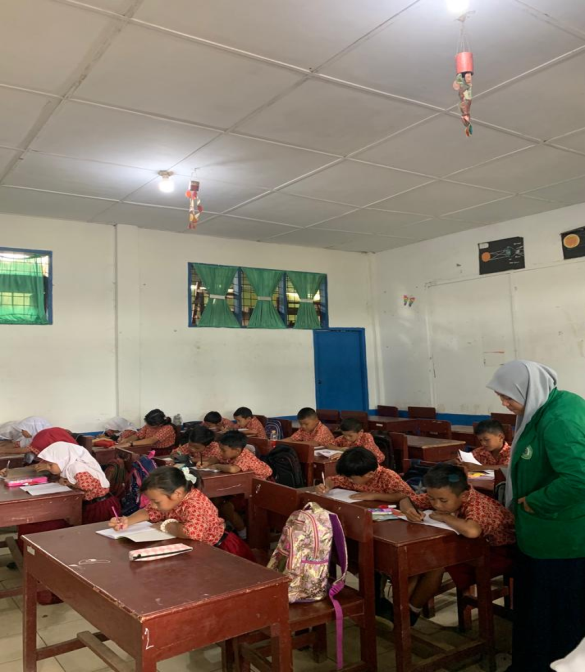 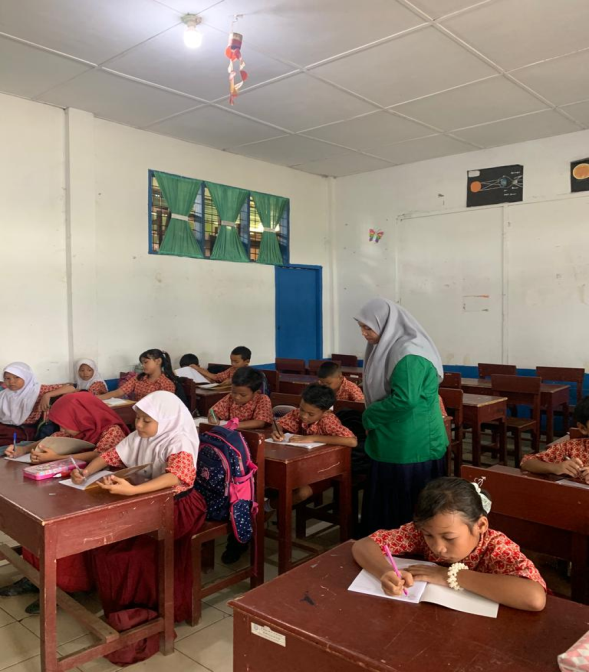 Gambar Dokumentasi Observasi di kelas IV SD Negeri 101893 Bangun Rejo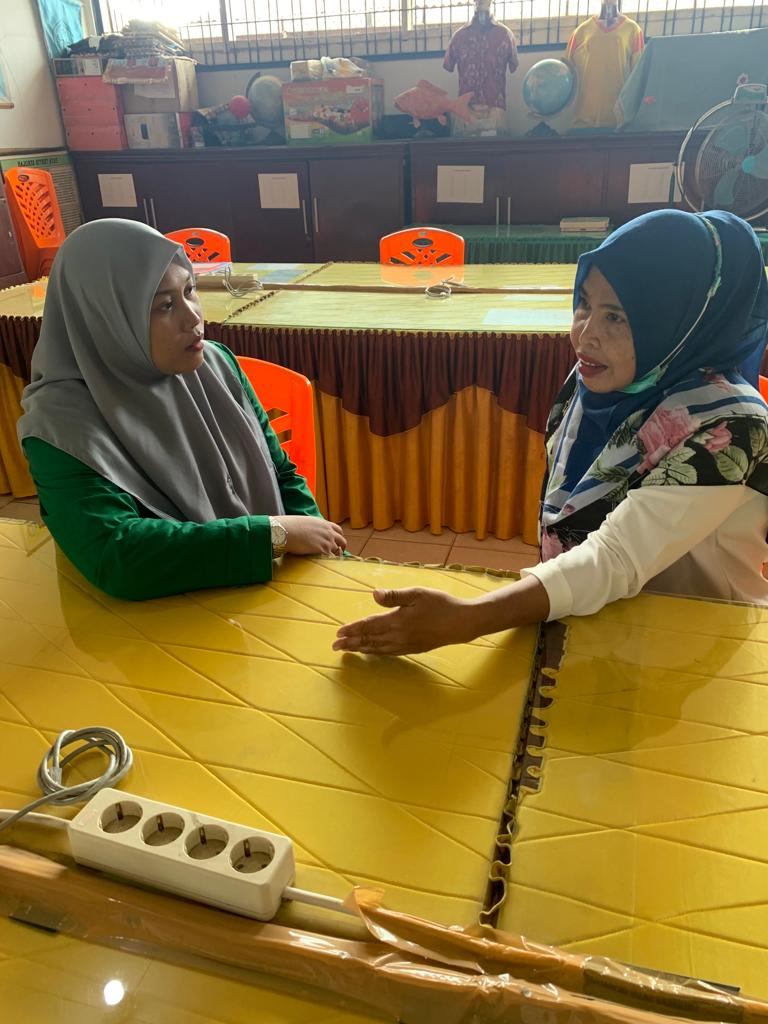 Gambar Dokumentasi Wawancara Guru kelas IV SD Negeri 101893 Bangun RejoNama SekolahSD Negeri 101893 Bangun RejoNpsn10214893Jenjang PendidikanSDStatus sekolahNegeriAlamat sekolahJl. Limau Mungkur, Desa Bangun Dusun II Gg Sekola, Kecamatan Tanjung Morawa, Kabupaten Deli Serdang.Kecamatan Tanjung MorawaKabupaten Deli SerdangStatus KepemilikanPemerintahLuas Tanah6.162.-M2Jumlah Guru19Jumlah Seluruh Siswa338Ruang Kelas7Perpustakaan 1IndikatorDeskriptorSkorSkorSkorSkorSkorIndikatorDeskriptor12345Kesulitan Memahami KonsepKonsep yang diberikan sangat sulit dipahamiKonsep yang diberikan cukup sulit dipahamiKonsep yang diberikan sulit dipahamiKonsep yang diberikan tidak sulit dipahamiKonsep yang diberikan sangat tidak sulit dipahamiKesulitan Dalam Memecahkan MasalahSiswa tidak mampu memecahkan masalahSiswa kurang mampu memecahkan masalahSiswa cukup mampu memecahkan masalahSiswa mampu memecahkan masalahSiswa sangat mampu memecahkan masalahSikap Dalam Belajar SiswaSiswa sangat pasif dalam proses pembelajaran.Siswa kurang aktif dalam proses pembelajaran.Siswa cukup aktif dalam proses pembelajaran.Siswa aktif dalam proses pembelajaran.Siswa sangat aktif dalam proses pembelajaran.Motivasi Belajar SiswaSiswa tidak memiliki motivasi dalam mengikuti pembelajaran.Siswa kurang memiliki motivasi dalam mengikuti pembelajaran.Siswa cukup memiliki motivasi dalam mengikuti pembelajaran.Siswa memiliki motivasi dalam mengikuti pembelajaran.Siswa sangat memiliki motivasi dalam mengikuti pembelajaran.Variasi guru dalam mengajarCara penyampaian materi pembelajaran tidak bervariasi.Cara penyampaian materi pembelajaran kurang bervariasi.Cara penyampaian materi pembelajaran cukup bervariasi.Cara penyampaian materi pembelajaran bervariasi.Cara penyampaian materi pembelajaran sangat bervariasi.Penggunaan Bahan AjarPenggunaan bahan ajar dalam pembelajaran tidak maksimal.Penggunaan bahan ajar dalam pembelajaran kurang maksimal.Penggunaan bahan ajar dalam pembelajaran cukup maksimal.Penggunaan bahan ajar dalam pembelajaran maksimal.Penggunaan bahan ajar dalam pembelajaran maksimal.